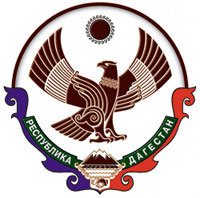 РЕСПУБЛИКА ДАГЕСТАНАДМИНИСТРАЦИЯ ГОРОДСКОГО  ОКРУГА«ГОРОД  КАСПИЙСК»368300, г. Каспийск, ул. Орджоникидзе 12, тел.: 8(246)5-14-11, факс: 8(246)5-10-00 сайт: www.kaspiysk.org, e-mail: kasp.info@yandex.ruПОСТАНОВЛЕНИЕ«Об утверждении Административного регламентаУправления имущественных отношенийадминистрации городского округа «город Каспийск»по предоставлению муниципальной услуги«Выдача разрешений на установку рекламныхконструкций на территории муниципального образованиягородской округ «город Каспийск», аннулированиетаких разрешений, выдача предписаний о демонтажесамовольно установленных вновь рекламных конструкций».В соответствии с Федеральным законом от 06.10.2003 № 131-ФЗ «Об общих принципах организации местного самоуправления в Российской Федерации», Федеральным законом от 27.07.2010 № 210-ФЗ «Об организации предоставления государственных и муниципальных услуг», Устава муниципального образования городской округ «город Каспийск», Администрация городского округа «город Каспийск»ПОСТАНОВЛЯЕТ:Утвердить прилагаемый Административный регламент Управления имущественных отношений администрации городского округа «город Каспийск» по предоставлению муниципальной услуги «Выдача разрешений на установку рекламных конструкций на территории муниципального образования городской округ «город Каспийск», аннулирование таких разрешений, выдача предписаний о демонтаже самовольно установленных вновь рекламных конструкций».Управлению имущественных отношений администрации городского округа «город Каспийск» опубликовать настоящее постановление в газете «Трудовой Каспийск» и разместить на официальном сайте городского округа «город Каспийск» www.kaspiysk.оrg в сети «Интернет».Управляющему делами Администрации городского округа «город Каспийск» Гасановой Т. А. в течение семи рабочих дней после подписания настоящего постановления направить его в бумажном и электронном виде в Министерство юстиции Республики Дагестан для включения в регистр муниципальных нормативных правовых актов Республики Дагестан.Контроль над исполнением настоящего постановления оставляю за собой.Исп.: Управление имущественныхотношений М-Г. А. ХусруевСогласовано: Нач. юридич. отдела Администрации	          Р.А. МагомедовСогласовано: Управ. делами Администрации	          Т.А. Гасанова№ 855«11» _____09_________2014 г.Глава администрации городского округа«г. Каспийск»Х. Пирсаидова